Opções1- Um investidor paga o prêmio de R$ 12,00 em uma opção de compra cujo preço de exercício é de R$ 150,00. A partir de qual preço do ativo o investidor irá exercer a opção? Desenhe o fluxo financeiro da operação para o comprador e para o lançador da opção.2 - Suponha que uma opção de venda europeia tenha preço de exercício igual a R$ 60,00 e prêmio de R$ 8,00. Essa opção é mantida até o vencimento. Se na data do vencimento o ativo estiver cotado a R$ 60,00, qual o resultado para o comprador e vendedor da opção.3 - Financiamento:O investidor compra 1.000 PETR4 por R$ 25,00 e decide fazer uma estratégia para suportar uma queda do papel.Dado: Opção de Compra PETRK 26 -  R$ 0,80, PETRK22 – 2,50.Desenhe uma operação com lançamento no dinheiro e uma operação com lançamento fora do dinheiro. Apresente os resultados da operação.Estratégias:Desenhe as estratégias abaixo: Planilha e Gráfico4 - Faça as operações com os stikes mais curtos e depois com os mais longos: Explique a diferença.Trava de Alta e Trava de BaixaPETR4 R$ 32CALL  PETRF28 a R$ 2,00CALL PETRF34 a R$ 0,06 CALL PETRF26 a R$ 2,50 CALL PETRF36 a R$ 0,04 5 - Outras Travas:Desenhe as operações e analise em quais momentos seriam interessantes:Ativo a vista – R$ 48,00Compra de 100 call s com exercício R$ 50,00 a R$ 1,50 Compra de 100 Puts com exercício R$ 50,00 a R$ 0,75Ativo a vista – R$ 55,00Compra de 200 call s com exercício R$ 60,00 a R$ 2,00 Venda de 100 Calls com exercício R$ 50,00 a R$ 8,00Venda de 100 Calls com exercício R$ 70,00 a R$ 0,50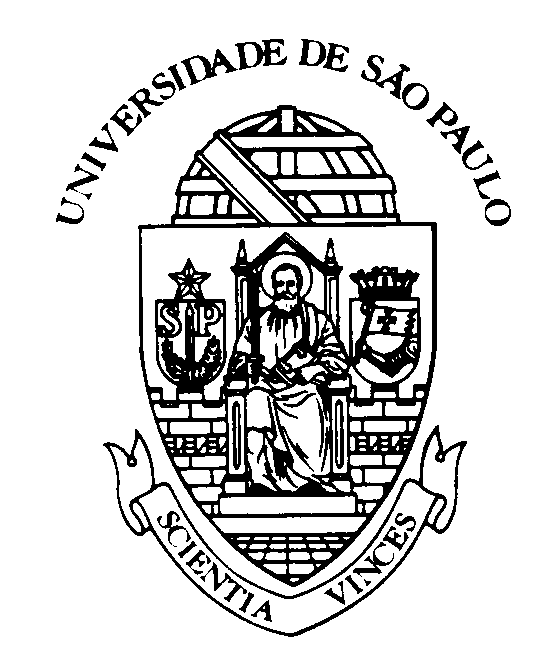 Ciências ContábeisCiências ContábeisCiências ContábeisProf. Rafael Confetti GatsiosProf. Rafael Confetti GatsiosProf. Rafael Confetti GatsiosData: TrabalhoCurso:Nome Aluno:Nome Aluno:Nome Aluno:N° USP:N° USP:N° USP: